П О М Ш У Ö МР Е Ш Е Н И Е   На основании статьи 7 Регламента Совета городского поселения «Печора»  Совет городского поселения «Печора» р е ш и л:  	1. Создать Президиум Совета городского поселения «Печора» пятого созыва и утвердить следующий его состав:	1) Бака Александр Иванович – глава городского поселения «Печора» -  председатель Совета поселения;	2) Зрелова Светлана Михайловна - заместитель председателя Совета городского поселения «Печора»;3) Костенецкий Семен Михайлович - председатель постоянной комиссии Совета городского поселения «Печора» по законности, муниципальному самоуправлению и социальной политике; руководитель депутатской группы «ЕДИНАЯ РОССИЯ» в Совете городского поселения «Печора»;	4) Олейник Виктор Викторович - председатель постоянной комиссии Совета городского поселения «Печора» по бюджету, налогам, экономической политике и благоустройству; руководитель депутатской группы «ЛДПР» в Совете городского поселения «Печора»;	5) Гудзоватый Денис Игоревич - руководитель депутатской группы «КПРФ» в Совете городского поселения «Печора».2. Признать утратившими силу решения Совета городского поселения «Печора»:- от 12 октября 2016 года № 4-2/7 «О создании Президиума Совета городского поселения «Печора»;- от 01 декабря 2016 года № 4-3/16 «О внесении изменений в решение Совета городского поселения «Печора» от 12 октября 2016 года № 4-2/7 «О создании Президиума Совета городского поселения «Печора»;- от 07 июня 2019 года № 4-20/93 «О внесении изменений в решение Совета городского поселения «Печора» от 12 октября 2016 года № 4-2/7 «О создании Президиума Совета городского поселения «Печора».3. Настоящее решение вступает в силу со дня его принятия.Глава городского поселения «Печора» -председатель Совета поселения                                                                         А.И. Бака «ПЕЧОРА» КАР ОВМÖДЧÖМИНСА СÖВЕТ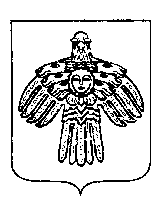 СОВЕТ ГОРОДСКОГО ПОСЕЛЕНИЯ «ПЕЧОРА»« 06» октября 2021 года     г. Печора,  Республика Коми   № 5-1/10О создании Президиума Совета городского поселения «Печора» 